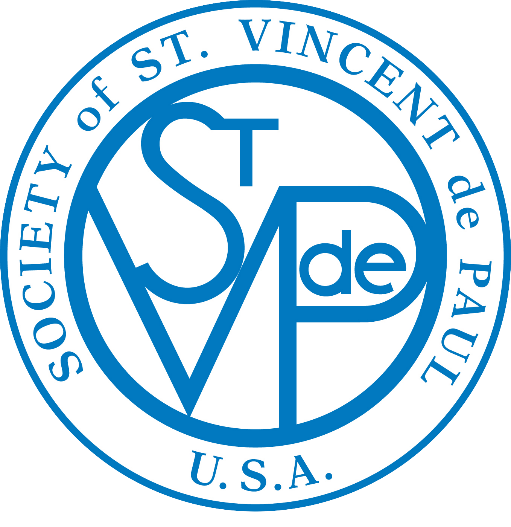 Anuncios Para Boletín SemanalAño Litúrgico “A”Primer TrimestreEnero—Febrero—Marzo, 2023Estos “anuncios semanales,” están basados en los Evangelios de cada Domingo, y son sugerencias para el boletín semanal de nuestra parroquia.              Temas de acción pueden ser fácilmente adaptados a requisitos locales.Esta es una manera muy efectiva para que los miembros de la Sociedad de San Vicente de Paúl puedan animar el apoyo de toda la parroquia a:Tener oídos para escuchar el “llanto del pobre,” Tener ojos para “buscar y encontrar a los que sufren o los olvidados,” y Tener corazones que “traen el amor de Dios al pobre por medio de sus donaciones y generosidad.”También es muy eficaz usar anécdotas personales sobre a quién han servido (sin revelar nombres) y como han logrado ayudarles.                TAMBIÉN DISPONIBLES EN WWW.SVDPUSA.ORG1° de Enero – Santa Virgen María, Madre de Dios:Hoy es la Fiesta de María, Madre del Señor. Como María, que podamos siempre apreciar los eventos en nuestra vida y reflexionar en ellos en nuestro corazón. Por favor no dejes de apoyar a la Sociedad de San Vicente de Paúl para que juntos con los miembros podemos continuar a llevar alivio y paz a nuestros hermanos y hermanas que sufren de pobreza. ¡Que la paz y gozo del Año Nuevo sea para ellos y nosotros!  8 de Enero  -  La EpifaníaHoy celebramos la Fiesta de la Epifanía, cuando los Reyes Magos encuentran al recién nacido Rey ofreciéndole regalos de oro, incienso y mirra. En el espíritu de los Magos, favor de poner tu regalo en la Caja Pobre de San Vicente de Paúl para que alivio y paz puedan de nuevo ser entregados a un recién nacido niño de nuestra parroquia. 15 de Enero – Segundo Domingo del Tiempo Ordinario:En este Evangelio después del bautizo de Jesús, Juan atestiguó diciendo: “He visto al espíritu bajar del cielo como una paloma…y quedarse sobre Él.” Cuando pongas tu regalo en la Caja Pobre de la Sociedad de San Vicente de Paúl, reconoce que tú eres un signo del amor de Dios para aquellos que sufren.22 de Enero – Tercer Domingo del Tiempo Ordinario:En el Evangelio de este Domingo, nos damos cuenta que Jesús “….empezó a recorrer toda la Galilea; enseñaba en las sinagogas de los Judíos, proclamaba la Buena Nueva del Reino y curaba  en el pueblo todas las dolencias y enfermedades.”Este mes, por medio de tus regalos, la Sociedad de San Vicente de Paúl pudo proclamar la Buena Nueva del Reino a los pobres, logrando asistir a   ______ familias,  proporcionando _______  en alimentos, ________ en regalos y _______ para luz, agua, renta y otros gastos de casa. ¡Que Dios te Bendiga!29 de Enero – Cuarto Domingo del Tiempo Ordinario:En el Evangelio hoy, Jesús nos entrega la Beatitudes, que son una expresión de visión de vida alternativa y radical en que Dios, de verdad, nos llama a felicidad. Tu regalo a la Sociedad de San Vicente de Paúl, realmente proclama el Evangelio del Reino y trae curación a los corazones quebrantados de aquellos que viven en pobreza.  5 de Febrero – Quinto Domingo del Tiempo Ordinario:En el Evangelio de hoy, Jesús dice, “Ustedes son la luz del mundo,” y nos está llamando a vivir nuestra vocación Cristiana en palabras y hechos.Sean una “luz” a aquellos que son pobres y que viven en la obscuridad, dando una donación a la Sociedad de San Vicente de Paúl de nuestra parroquia. 12 de Febrero – Sexto Domingo del Tiempo Ordinario:En el Evangelio de hoy Jesús nos dice: “El que cumpla y enseñe estos mandamientos será grande en el Reino de Dios.”Por tus donaciones a la Sociedad de San Vicente de Paúl, de verdad, pones tu fe en acción cumpliendo los mandamientos de Jesús.19 de Febrero – Séptimo Domingo del Tiempo Ordinario:En el Evangelio de hoy Jesús nos desafía diciendo: “Sean ustedes perfectos como es perfecto el Padre de ustedes que está en el Cielo.”Este mes, por medio de tus regalos, la Sociedad de San Vicente de Paúl logró asistir a   ______ familias,  proveyendo _______  en alimentos, ________ para luz, agua, renta y otros gastos de casa. ¡Que Dios te Bendiga!26 de Febrero  -  Primer Domingo de Cuaresma:La Cuaresma es un llamado a dar limosnas a los pobres. En cualquier parte de nuestra parroquia en que vivamos, se encuentran familias que están en necesidad, aun a poca distancia de nuestros hogares. Cuando en necesidad timbran la puerta de la rectoría. De verdad, están timbrando nuestras puertas. ¿Habrá una familia que tu conoces que necesite ayuda?  Por favor llama a la Sociedad de San Vicente de Paúl para que juntos podamos asistir a los más pobres y más sufridos en nuestra parroquia. ¡Que Dios te bendiga!5 de Marzo – Segundo Domingo de Cuaresma:En el Evangelio de hoy, Jesús es transfigurado. Una voz del Cielo es oída diciendo: “¡Este es mi hijo, el Amado; este es mi Elegido, escúchenlo!” Escuchamos a Jesús cuando nos pide que cuidemos de sus hermanos y hermanas que más están sufriendo. Tu regalo puesto en la Caja Pobre de la Sociedad de San Vicente de Paúl ayudará a que los más necesitados en nuestra parroquia celebren la Gracia del amor de Dios en estas Pascuas.12 de Marzo  - Tercer Domingo de Cuaresma:En el Evangelio de hoy, Jesús dice: “Mi alimento es hacer la voluntad de aquel que me ha enviado y llevar acabo su obra.”Por medio de tus limosnas estamos haciendo la voluntad del Padre y cumpliendo la obra de Jesús. Quédense seguros que las monedas, de cualquier valor, que ustedes dejen son multiplicadas por las monedas de otros puestas en la Caja Pobre de San Vicente de Paúl.19 de Marzo -  Cuarto Domingo de Cuaresma:En el  Evangelio de hoy, Jesús cura al hombre ciego. Y por medo de esa gracia nosotros también somos transformados de no ver a ver. Luego el Señor nos envía a todos a ayudar ver a otros y creer.Tu regalo a la Sociedad de San Vicente de Paúl trae jubilo, paz, misericordia y bondad a los corazones heridos de los pobres.26 de Marzo  -  Quinto Domingo de Cuaresma:El Evangelio de hoy nos desafía a todos a ver y creer en los signos de Gracia en nuestras vidas: alegría, paz, perdón y benevolencia. Durante la Cuaresma, por medio de tus regalos, La Sociedad de San Vicente de Paúl logró asistir a __________ familias, proporcionando __________ en comestibles, ____________ para sus gastos de hogar y pagos de renta. ¡Que Dios se los pague!